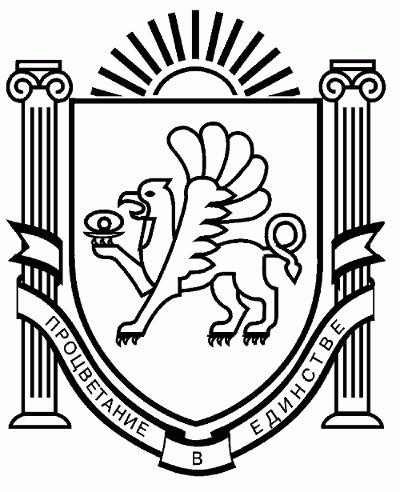 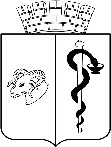  АДМИНИСТРАЦИЯ ГОРОДА ЕВПАТОРИИРЕСПУБЛИКИ КРЫМПОСТАНОВЛЕНИЕ_________________                                                                                                   №_________         ЕВПАТОРИЯ О внесении изменений в постановление администрациигорода Евпатории Республики Крым от 18.08.2021 № 1703-п«Об утверждении порядка определения объема и условий предоставления субсидий из бюджета муниципального образования городской округ Евпатория Республики Крыммуниципальным учреждениям, находящимся в веденииуправления по делам семьи, молодежи и спорта администрации города Евпатории Республики Крым, на иные цели»В соответствии со статьей 78.1. Бюджетного кодекса Российской Федерации, Федеральным законом от 06.10.2003 № 131-ФЗ «Об общих принципах организации местного самоуправления в Российской Федерации», Законом Республики Крым от 21.08.2014 № 54-ЗРК «Об основах местного самоуправления в Республике Крым», постановлением Правительства Российской Федерации от 22.02.2020 № 203 «Об общих требованиях к нормативным правовым актам и муниципальным правовым актам, устанавливающим порядок определения объема и условия предоставления бюджетным и автономным учреждениям субсидий на иные цели», руководствуясь Уставом муниципального образования городской округ Евпатория Республики Крым, администрация города Евпатории Республики Крым                      п о с т а н о в л я е т :1. Внести следующие изменения в постановление администрации города Евпатории Республики Крым от 18.08.2021 № 1703-п «Об утверждении порядка определения объема и условий предоставления субсидий из бюджета муниципального образования городской округ Евпатория Республики Крым муниципальным учреждениям, находящимся в ведении управления по делам семьи, молодежи и спорта администрации города Евпатории Республики Крым, на иные цели» с изменениями от 10.12.2021 №2634-п, от 30.05.2022 №1078-п, от 28.06.2022 №1377-п:1.1. Пункт 2.4. раздела 2 порядка определения объема и условий предоставления субсидий из бюджета муниципального образования городской округ Евпатория Республики Крым муниципальным учреждениям, находящимся в ведении управления по делам семьи, молодежи и спорта администрации города Евпатории Республики Крым, на иные цели изложить в новой редакции:«2.4. Исходя из пунктов 2.1, 2.2, 2.3 порядка, субсидии в том числе предоставляются учреждениям на осуществление следующих расходов, не включаемых в нормативные затраты, связанные с оказанием учреждениями в соответствии с муниципальным заданием муниципальных услуг (выполнением работ):- приобретение спортивной экипировки для тренеров;- приобретение спецодежды, средств индивидуальной защиты;- приобретение медицинских приборов и инвентаря (бесконтактный термометр, тонометр, сумка медицинская);- приобретение оргтехники (приобретение МФУ, ноутбук);- идентификация аппаратуры спутниковой навигации в системе «ЭРА-ГЛОНАСС» под ключ;- приобретение системы видеонаблюдения;- монтажные работы по установке системы видеонаблюдения;- приобретение газовых котлов одноконтурных напольных;- демонтаж, монтаж котлов, пусконаладочные работы;- приобретение мебели;- приобретение музыкального оборудования (колонка);- приобретение и доставка спортивных снарядов, спортивного инвентаря и оборудования;- приобретение сетки заградительной;- приобретение и установка трибун;- приобретение и установка шлагбаумов;- приобретение хозяйственного инвентаря, оборудования и комплектующих (вышка-тур, промышленный пылесос, поломоечная машина, аккумуляторный триммер, аккумуляторная воздуходувка, аккумуляторный высоторез, аккумулятор, зарядное устройство, косильная головка, аккумуляторная пила);- изготовление и установка металлического ограждения;- приобретение и установка жалюзи;- изготовление и монтаж перфопленки;- установка выносного пункта управления вентиляции;- приобретение табличек;- приобретение планов эвакуации, знаков безопасности;- изготовление технического плана на нежилые помещения;- обучение по пожарной безопасности;- проведение технического обслуживания первичных средств пожаротушения;- приобретение кондиционера;- приобретение флагов;- приобретение диспенсеров;- мероприятия по брендированию объекта (приобретение табличек, логотипов, баннеров, щитов, роллапов, наклеек и т.п.);- приобретение скамеек;- сертификация объекта;- поставка и установка оборудования и программного обеспечения комплекса охранной телевизионной системы для идентификации лиц посетителей».2. Признать утратившим силу постановление администрации города Евпатории Республики Крым от 06.03.2023 № 639-п «О внесении изменений в постановление администрации города Евпатории Республики Крым от 18.08.2021 № 1703-п «Об утверждении порядка определения объема и условий предоставления субсидий из бюджета муниципального образования городской округ Евпатория Республики Крым муниципальным учреждениям, находящимся в ведении управления по делам семьи, молодежи и спорта администрации города Евпатории Республики Крым, на иные цели».3. Настоящее постановление вступает в силу со дня его подписания и подлежит размещению на официальном портале Правительства Республики Крым – http://rk.gov.ru в разделе: муниципальные образования, подраздел - Евпатория, а также на официальном сайте муниципального образования городской округ Евпатория Республики Крым –                http://my-evp.ru, в разделе - Документы, подраздел - Документы администрации города в информационно-телекоммуникационной сети общего пользования.4. Контроль за исполнением настоящего постановления возложить на заместителя главы администрации города Евпатории Республики Крым, курирующего управление по делам семьи, молодежи и спорта администрации города Евпатории Республики Крым. Глава администрации городаЕвпатории Республики Крым                                                            Е.М.Демидова Пояснительная запискак проекту постановления администрации города Евпатории Республики Крым«О внесении изменений в постановление администрации города Евпатории Республики Крым от 18.08.2021 № 1703-п «Об утверждении порядка определения объема и условий предоставления субсидий из бюджета муниципального образования городской округ Евпатория Республики Крым муниципальным учреждениям, находящимся в ведении управления по делам семьи, молодежи и спорта администрации города Евпатории Республики Крым, на иные цели» Проект постановления подготовлен в соответствии со статьей 78.1. Бюджетного кодекса Российской Федерации, Федеральным законом от 06.10.2003 № 131-ФЗ «Об общих принципах организации местного самоуправления в Российской Федерации», Законом Республики Крым от 21.08.2014 № 54-ЗРК «Об основах местного самоуправления в Республике Крым», постановлением Правительства Российской Федерации от 22.02.2020  
№ 203 «Об общих требованиях к нормативным правовым актам и муниципальным правовым актам, устанавливающим порядок определения объема и условия предоставления бюджетным и автономным учреждениям субсидий на иные цели».Целью принятия данного постановления является конкретизация расходов, не включаемых в нормативные затраты, связанные с оказанием учреждениями в соответствии с муниципальным заданием муниципальных услуг (выполнением работ) в рамках предоставления бюджетным учреждениям субсидий на иные цели. Указанный проект постановления администрации города Евпатории Республики Крым является нормативным правовым актом, не содержит признаков коррупциогенного фактора, не противоречит актам боле высокой юридической силы, не содержит дублирующих положений, не требует дополнительных финансовых затрат из местного бюджета.Проект постановления администрации города Евпатории Республики Крым размещен 15.03.2023 года на сайте муниципального образования городской округ Евпатория Республики Крым http://my-evp.ru («Документы») в разделе «Проекты муниципальных нормативно-правовых актов», подраздел «Проекты администрации», вкладка «Проекты администрации 2023 г.». Начальник управленияпо делам семьи, молодежи и спорта     администрации города ЕвпаторииРеспублики Крым                                                                                                    Е.А.Иванова                              ПОДГОТОВЛЕНО   Начальник управления по делам семьи, молодежи и спорта администрации городаЕвпатории Республики Крым(руководитель структурного подразделения)                                     __ Е.А.Иванова__________«____»________________20___						(ФИО) Исполнитель:Начальник управления по делам семьи, молодежи и спорта администрации городаЕвпатории Республики Крым				     _      Е.А.Иванова___________                                                                                                                                          (ФИО) тел. +7(978)0100722	           СОГЛАСОВАНОРуководитель аппарата администрации                                                                           ___ Е.В.Михайлик__________«____»________________20___						(ФИО)Заместитель главыадминистрации, курирующий структурное подразделение                                                           И.И.Просоедов___________   «____»________________20___						(ФИО)Заместитель главыадминистрации                                                                                                                        О.Ю.Саргинов__________«____»________________20___						(ФИО)Начальник отдела юридического обеспечения администрации                            ____А.П.Доморников_________«____»________________20___						(ФИО)Заведующая экспертно-правовым секторомотдела юридического обеспечения администрации              ____ М.И.Стогний_________«____»________________20___						(ФИО)Начальник департамента финансовадминистрации« ___»_________________20___			      	      ___С.А.Стельмащук________                                                                                                              Начальник общего отдела(службы делопроизводства)   « ___»____________________20___			      _____Е.Н. Кумарева_________                                                                                                              	                                                                                                         (ФИО)         Список рассылки и кол-во экземпляров: _______ УДСМиС – 1 экз._______ 